Број: 45-19-О/3Дана: 29.03.2019. годинеПРЕДМЕТ: ДОДАТНО ПОЈАШЊЕЊЕ КОНКУРСНЕ ДОКУМЕНТАЦИЈЕ БРОЈ 45-19-O – Набавка санитетског материјала за потребе КЦ ВојводинеПИТАЊE ПОТЕНЦИЈАЛНОГ ПОНУЂАЧА:U konkursnoj dokumentaciji na strani 19 naveli ste u razradi kriterijuma pod tačkom 2.1 Proizvod sa CE sertifikatom - 15 pondera.Na osnovu direktive 93/42/EEC za nesterilna medicinska sredstva klase I, CE sertifikat se ne zahteva već se po proceduri izdaje u formi sertifikata - Izjava o usklađenosti orig. „Attestation of Conformity" na osnovu koje proizvođač može istaknuti na deklaraciji svojih proizvoda prepoznatljiv CE znak nakon što je ispunio sve zahteve u proizvodnji koje kontroliše i odobrava autorizovana firma za kontrolu kvaliteta.Molimo vas da u konkursnoj dokumentaciji u razradi kriterijuma pod tačkom 2.1 uradite neophodne ispravke jer se ne može u potpunosti biti siguran da ste mislili na „Izjavu o usklađenosti" koja je ekvivalent traženom.ОДГОВОР НАРУЧИОЦА:Наручилац у потпуности прихвата сугестију потенцијалног понуђача и овим путем појашњава да је као доказ за тачку 2.1. захтеваних критеријума свакако прихватљива и 'Изјава о усаглашености' или било који други еквивалент као доказ за захтевани критеријум у зависности од предметних добара која се набављају. Узимајући у обзир законске одредбе да је сваки одговор на захтев за додатним појашњењем саставни део поступка и предметне конкурсне документације, наручилац напомиње да додатне исправке или измене конкурсне документације нису потребне.         С поштовањем, Комисија за јавну набавку 45-19-ОКЛИНИЧКИ ЦЕНТАР ВОЈВОДИНЕАутономна покрајина Војводина, Република СрбијаХајдук Вељкова 1, 21000 Нови Сад,т: +381 21 484 3 484 е-адреса: uprava@kcv.rswww.kcv.rs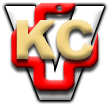 